Surargal - 2Un jeu de sur une idée de [Fabien C] pour le Septième Défi Trois Fois Forgé de PTGPTBPar Fourneaux Thibaut & Schneider Bartplacé sous licence Créative Commons BY-NC-SA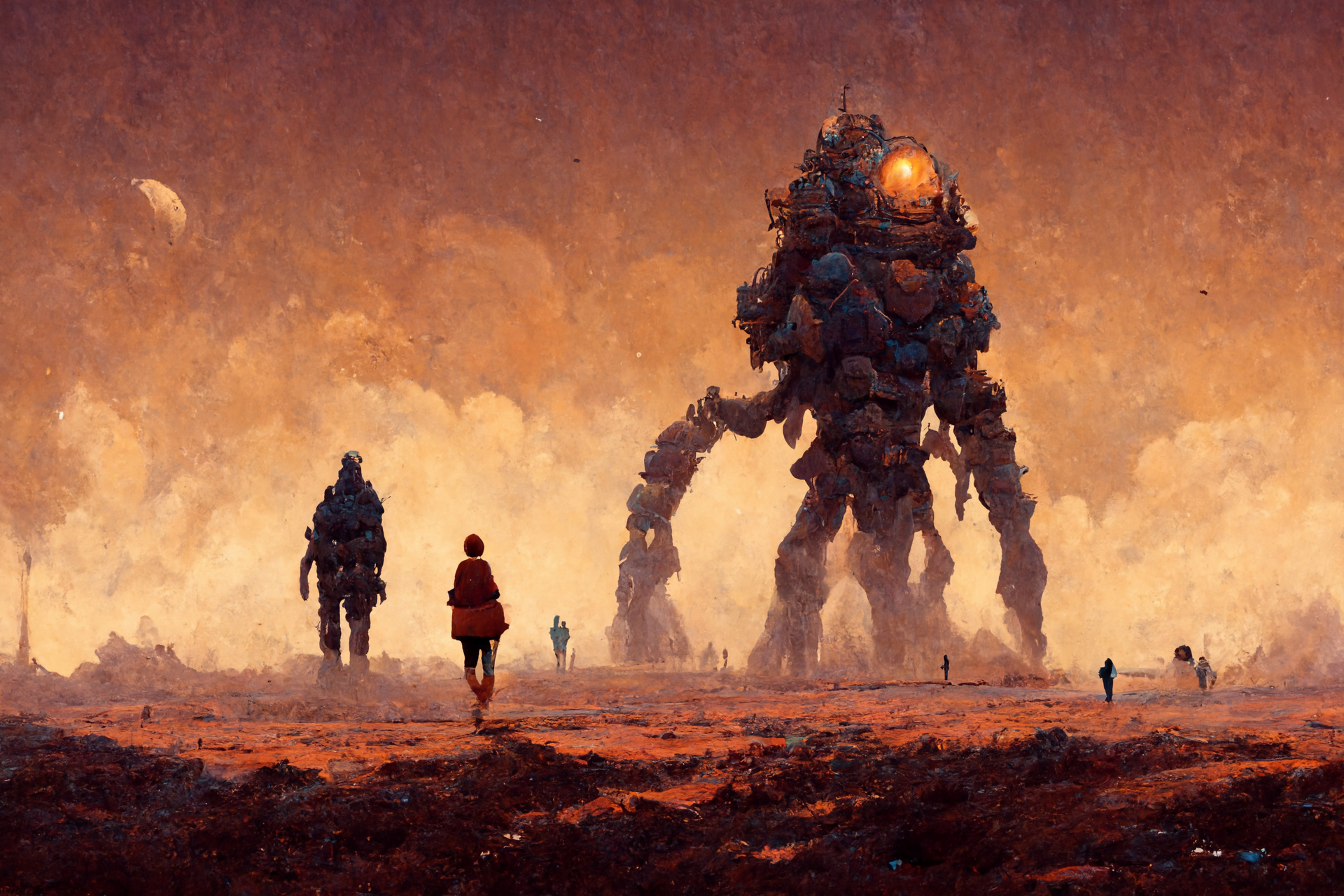 Fortement inspiré des jeux “For the Story” de chez Bragelonne GamesPrésentationPeu importe votre époque et votre niveau de vie, un colosse se mettra toujours en travers de votre route, Ils sont titanesques,immuables et majestueux, ils parcourent les lieux sans même se soucier de votre existence. Leur passage peut provoquer de véritables cataclysmes sur leurs chemin, mettant en danger les formes de vie alentours, ils sont craint de tous et votre mission consiste à vous opposer à eux afin de protéger et sauver vos proches citoyens d’une mort certaine.c’est ici qu’un débat politique va démarrer afin de trouver les actions adéquate pour le bien de tous, mais également pour éviter tout élan de panique qui serait néfaste à la mise en place d’un plan qui n’a d’égal que la difficulté de l’envergure de la tâche qui vous à été attribuées.ps: le jeux se veut rejouable à souhait, nous espérons que vous y passerez un bon momentSystème2 à 3  joueursVous êtes les dirigeants d’une communauté encore nouvelle quisubira très prochainement le passage d’un de ces colosses.Pour commencer une partie :ETAPE 1 : Tirer un D12 afin de définir le contexte de votre époque, la nature ducolosse ainsi que des idées de rôles afin d’approfondir votredirigeant .1-2 : ÈRE ANTIQUE En pleine église antique, vous avez monté un groupe d'esclaves rebelles afin de renverser votre pharaon tyrannique. Offrant un nouveau départ à vous et aux maintenant anciens esclaves qui vous ont suivis. Seulement, alors que vous développez votre communauté, certains de vos prophètes ne peuvent pas oublier les dernières l’ancien pharaon lors de son dernier rales. Celui-ci vous lança une malédiction sous la forme d’une immense entité maudite qui viendrait reprendre ce que vous avez volé au pharaon déchu.Types de rôles : Grand Scribe, Chef des ouvriers, Haut Oracle,  Grande Prêtresse, Chef des guerriers, etc 3-4 : ÈRE MÉDIÉVALEDes mages de votre village, lors d’un rituel de divination, onttoutes ont eu la même prémonition. Celle de l’arrivé d’un golem depierre titanesque marchant vers votre communauté. Vosdivinateurs semblent tétanisés lorsque que leurs visionss’arrêtent et se murent à présent dans un silence de mort.Types de rôles : Archimagie, Maître de guerre, GrandAlchimiste, Chef des chasseurs, Grand prêtre, etc5-6 : ÈRE DES ROUAGESDans un monde d’innovations industrielles à base de vapeur, demécanismes et de bobines teslas ; un inventeur aussi brillantque fou vous envoie une déclaration terrifiante. Il vousannonce, via votre centrale de communication en télégramme,qu’il a conçue un automate gigantesque et que vous et votreville aurez l’honneur d’être les cobayes qui prouveront lapuissance de son invention.Types de rôles : Grand inventeur, Chef de l’armée mécanique,Techno-mage, Grand Artificier, Prêtre de la grande machine, etc7-8 : ÈRE CONTEMPORAINE Nous voilà quelques années après une grande guerre mondiale, vous êtes un petit groupe de personnes ayant perdu votre ville dans les violents affrontements. Alors que vous avez réussi à reconstruire une  ville avec votre communauté, l'État semble communiquer par radio l'arrivée d’une nouvelle guerre ! En effet, l’ennemi autrefois vaincu revient en force à l’aide d’une nouvelle arme dévastatrice, un géant de fer et d’acier.   Types de rôles : Chef militaire, ingénieur en chef, chef de chantier, directeur d’école, scientifique en chef, etc 9-10 : ÈRE SPATIALEVous êtes les capitaines d’un vaisseau capable d’accueillir uneville entière. Vous êtes en expédition afin de rejoindre unescadron de terra formation sur une planète lointaine. Mais lapanique se fait sentir lorsque la vigie détecté sur ses radarsl'arrivée d’un extraterrestre colossal fonçant droit vers vous.Vous ne connaissez pas ses intentions mais une chose est sûre,il est bien plus massif que votre vaisseau…Types de rôles : Chef navigateur, chef des mécaniciens, grandprogrammeur, chef des artilleries, etc11-12 : ÈRE DE L’APOCALYPSEVous êtes dans un monde dévasté par l’arme nucléaire. Le monde que vous avez connu n’existe plus et tout n’est plus que désert et zones irradiées. Vous êtes une petite communauté qui tente de récupérer un semblant de civilisations et de survivre comme elle peut.  Mais un problème encore plus grand va venir jusqu’à votre semblant de village. Car dans les rares signes que vous recevez de d’autres civilisations, certaines prétendent qu’une créature irradiée immense arpente le désert et détruit tout sur son passage.Types de rôles :  Ferrailleur, Chef des communications, Chef des chasseurs, chef des marchands, gérant des ressources de survie, explorateur, etc ETAPE 2 : Chaque joueur créait son dirigeant avec son nom, son rôle etpotentiellement des liens avec les dirigeants d’autres joueurs.ETAPE 3 : Prenez un D12 qui représentera le décompte avant l’arrivée ducolosse. Placez le au milieu des joueurs sur la valeur 12.DÉROULEMENT DE LA PARTIEPrenez un second D12.À tour de rôle, en se référant aux tableaux plus bas, chaque dirigeantva lancer le dé et regarder la question correspondant à son résultat.Il posera alors cette question à un dirigeant de son choix dont lesréponses auront pour but de développer l’histoire ainsi qu’influencersa fin.Après un tour complet des dirigeants (dans le sens horaires ouanti horaires), le décompte diminue de 1 et les dirigeantsrecommence ainsi de suite jusqu’à atteindre zéro sur le décompte.Il y trois actes et donc trois tableaux de questions différents ainsiqu’un acte final complètement différent. Il faudra se référer audécomptes pour identifier l’acte dans lequel vos dirigeants se trouvent.(Veuillez consulter les différents actes au moment où le compteurvous l’indique.)Règles pour les questions :Inventer autant de détails que vous le souhaitez et répondez àtoutes les questions que vous poseront les autres dirigeants. Laquestion prend fin quand vous estimez avoir donné uneréponse assez complète ou que les autres dirigeants n’ont plusde questions à ce sujet.Vous pouvez créer des liens avec les autres dirigeants lors devotre réponse même si la question ne vous incite pas à le faire.Un dirigeant qui reçoit une question peut, une fois par tour,dévier celle-ci sur un autre dirigeant de son choix (Y compriscelui qui as posé la question).On ne peut pas poser deux fois la même question.On ne peut pas interroger un dirigeant avec une question à laquelle il a déjà répondu.On ne peut pas interroger deux fois de suite le même dirigeant.Vous avez le droit de refuser, de rectifier ou de contester unélément de réponse d’un dirigeant qui crée un lien avec levotre.DÉCOMPTE DE 12 à 9 : ACTE IDÉCOMPTE DE 8 à 5 : ACTE IIDÉCOMPTE DE 4  à 1 : ACTE IIIDÉCOMPTE À ZÉRO : ACTE FINAL, LE COLOSSE EST LAC’est la fin des échanges, il est temps de voter pour la solution àadopter face au colosse à présent dans votre ligne de vue. Marchantinexorablement dans votre direction.Qu’allez vous choisir entre :A. Interférer avec le passage colosse.B. Fuir le colosse et abandonner votre lieu de communauté.Sur un petit papier, écrivez secrètement l’une des deux possibilités.Une fois cela fait, déclarer à tour de rôles votre choix en expliquantpourquoi et que comptez- vous faire pour le réaliser.Ensuite, si tout le monde n’est pas d’accord avec la majorité (ou qu’ily a eu un ex æquo), lancer un minuteur de 3 minutes pour un ultimedébats. Tentez de vous mettre d’accord sur la marche à suivre.Pour finir le temps est écoulé, le colosse approche à grand pas etl’heure n’est plus à la discussion. Chaque dirigeant part donné lesordres adéquats pour exécuter le plan choisi. Mais allez vous restezloyaux à la majorité ?Une ultime fois, noter secrètement sur un papier si vous trahissez ousuivez le plan choisi lors du débat. Dévoiler en même temps votrechoix et interpréter la fin selon le résultat.S’il y à une majorité de dirigeants loyaux envers le plan : expliqué àtour de rôles en quoi le plan à été un succès. Les traitres expliquerontensuite la raison de leur trahison et pourquoi leurs actions ont échoué ou n’ont pas été assez impactantes. Les loyaux font à présent une conclusion sur cette histoire et sur ce qui est arrivé ensuite à votre communauté.S’il y a une majorité de dirigeants traîtres envers le plan : expliqué à tour de rôle en quoi le plan aurait été un échec et comment avez-vous fait pour réussir à le saboter. Expliquer ensuite en quoi cette trahison à été bénéfiques prouvant que c’était la bonne chose à faire. Les dirigeants loyaux expliqueront ensuite comment leurs actions ont échoué ou n’ont pas été assez impactantes pour réussir le plan de base. Les traîtres font à présent une conclusion sur cette histoire et sur ce qui est arrivé ensuite à votre communauté.S’il y a une égalité entre les dirigeants loyaux et les traîtres : Vous vous êtes tellement entre saboter que rien n’as pus être mis en exécutions. Vous pouvez à présent débattre éternellement sur ce qui aurait dû être fait ou non. Le colosse vous a emporté vous et votre communauté dans son passage…Il ne reste plus rien de vous…Notes au joueursLa prise de note est essentielle pour garder une fiction cohérente mais aussi ne pas perdre le fil de l’histoire. Utilisez des coupons autocollants, ou un tableau collaboratif en ligne.La création est participative et le jeu collaboratif. N’hésitez pas à demander de l’aide aux autres joueurs si vous manquez d’inspiration lors de votre tour.Si vous avez besoin d'utiliser un minuteur pour le décompte, je vous conseille celui ci : https://chronograph.io/Jouez avec une musique d’ambiance !1Qu'avez vous promis à la communauté pour qu’elle vousnommé dirigeant ? Avez-vous tenu toutes vos promesses ?2La communauté semble vous apprécier grandement ? Sauriezvous dire pourquoi ?3Qu’avez-vous fait pour améliorer la vie de la communauté ?4Vous avez convaincus la communauté d’élire un des dirigeantsici présents. Qui est-ce et pourquoi ?5Vous êtes connus pour un haut fait grandiose ! Expliquez-le nous !6Le roi de notre pays vous a attribué ce rôle de dirigeant ! Pourquoi ?7Au départ, qu’étiez-vous dans la communauté ?8Vous êtes très proches d’un membre de la communauté ? Qui est-ce ?9Quel est le domaine dans lequel vous excellez ?10Quelle section de la communauté diriger vous ? Et que fait-elleprécisément ?11Que faisiez-vous avant de faire partie de la communauté ?12Une rumeur court à propos de votre passé violent, qu’avez vous à répondre à vos détracteurs ?1Nos informateurs semblent vous avoir communiqué desprécisions sur le colosse ! Pouvez-vous nous lecommuniquer s’il vous plaît ?2Il paraît que vous avez une botte secrète contre le colosse !Il serait temps de nous le partager je vous prie.3Vous avez écrit dans un récent rapport que vous auriezdécouvert un point faible du colosse ? Pouvez vous développer ?4Lors d’une de nos conversations à propos du lieu de notrecommunauté, vous sembliez dire que c’était un endroit plein deressources ! Pourriez-vous le partager aux autres s’il vous plaît ?5Pensez-vous qu’il serait possible de rentrer en communication avec le golem d’une quelconque manière ?6Vous vous vantiez de votre victoire contre un autre colosse, en quoi est-ce différent aujourd’hui ?7Une autre communauté nous a envoyé un rapport disant qu’elle aurait affaibli le colosse ? Pouvez-vous nous décrire ce rapport ?8Vous auriez récemment aidé à renforcer les défenses de la ville grâce à la section que vous dirigez ? Pouvez-vous nous expliquer s’il vous plaît ?9La section que vous dirigez pourrait-elle nous apporter un soutien particulier lors de l'arrivée du colosse ? 10Avez-vous des contacts qui pourraient nous être utiles ?11Comment pourrions nous utiliser la trésorerie de la communauté dans cette situation de crise ?12On vous as vu consulter les archives de la communauté de manière active. Auriez-vous trouver quelque chose ? 1Ceux qui ont été chargées de nous transmettre l’arrivé ducolosse vous ont révélé quelques choses qu’ils n’ont pas osezdire de suite ! Vous êtes priez de nous le dire ainsi qued’expliquer pourquoi vous avez également gardé le secret !2Vous auriez communiqué à un autre dirigeant des doutes et descraintes à propos du colosse ! Pourriez-vous nous en faire part etpourrions-nous avoir également l’avis du dirigeant concerné ?3Il paraît que vous faites de drôles de rêves à propos du colosse ?Pourrions-nous en savoir la nature ?4Vous avez menti sur l’une de vos précédentes déclarations !Veuillez vous expliquer !5Es-ce que nos éclaireurs sont-ils certains qu’il n’y a qu’un colosse ?6Selon vous, avec les précédents éléments cités,  pensez-vous que le golem est capable de ressentir la douleur? 7Des rumeurs courent sur le fait que des membres de votre section auraient érigé un culte au colosse ! Qu’avez vous à dire à ce sujet ?8Nous avons aperçu votre conjoint.e quitter la ville avec des bagages et vos enfants, pourquoi ?9Le comportement de votre conseiller change de manière drastique lorsque l’on parle du colosse, pour quelle raison ?10Des rumeurs semblent dire que vous connaissiez l'arrivée du colosse  depuis très longtemps ! Qu’avez-vous à répondre à ce sujet ?11Un village vient de tomber non loin d’ici, en quoi la situation est-elle différente ?12Votre présence à l’église ces derniers jours  n’est pas habituelle, êtes vous en train de vous repentir avant la fin ?